CONSILIUL NAȚIONAL23 iulie 2021ORDINE DE ZIAprobarea Procesului verbal al ședinței din data de 25 iunie 2021.Aprobare Regulament privind conferirea distincțiilor din partea Colegiului Medicilor din România.Raport intermediar privind colectarea datelor de la colegiile județene referitor la situația asistenței medicale primare aflate în contract cu CNAS. Raport intermediar referitor la stadiul implementării recomandării CMR cu privire la solicitarea de  negociere a clauzelor la contractul individual ce urmează a fi încheiat de fiecare medic cu CSAJ.Diverse.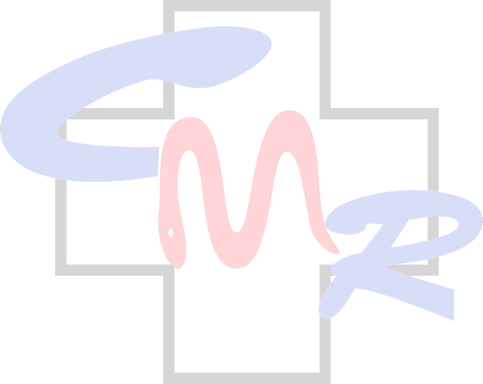 